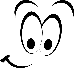 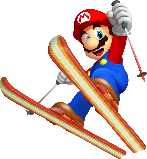 MaandagDinsdagWoensdagDonderdagVrijdagZaterdagZondag1        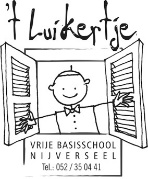 instapdag peuters23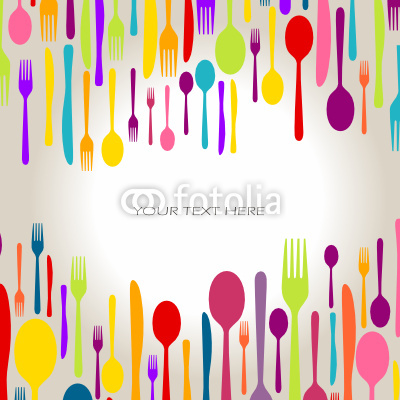 45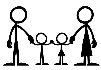 vergaderingoudercomité 20u 67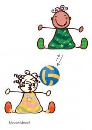         meespeeldag     peuterklasje8u30-10u8        naar het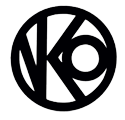 6e leerjaar910             VERTREK SKI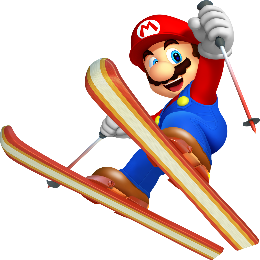 11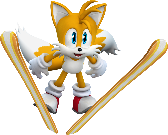 12  KROKUSVAKANTIE13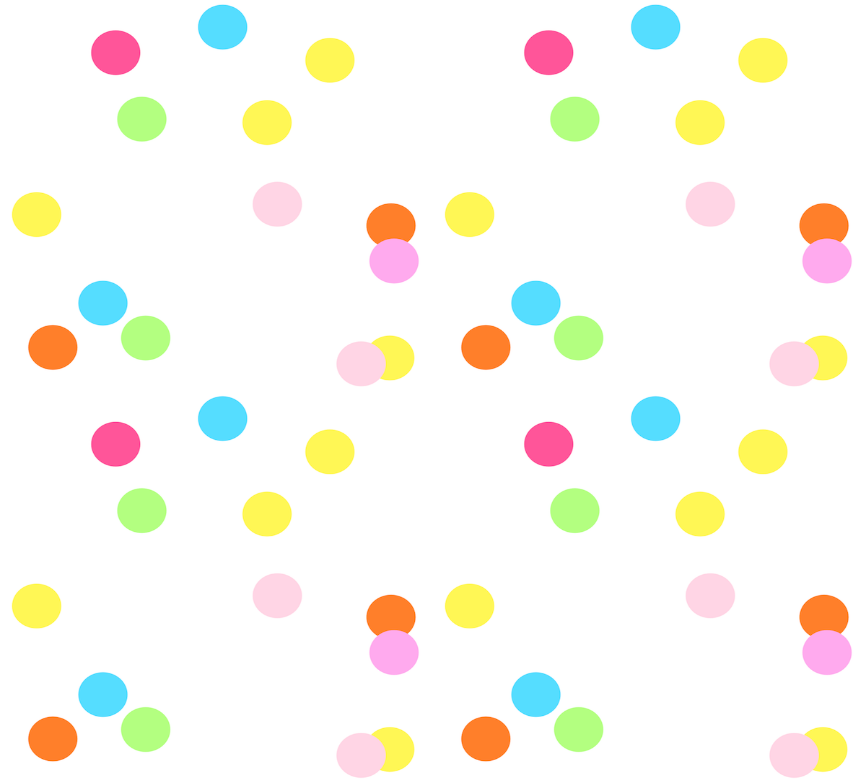 KROKUSVAKANTIE14KROKUSVAKANTIE15KROKUSVAKANTIE16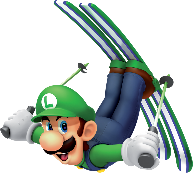 KROKUSVAKANTIE17                EINDE SKI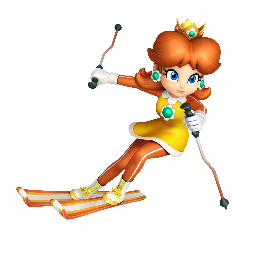 KROKUSVAKANTIE18KROKUSVAKANTIE19          gluurburen 3KK + 1L20212223242526zwemmen:1L + 2L + 3L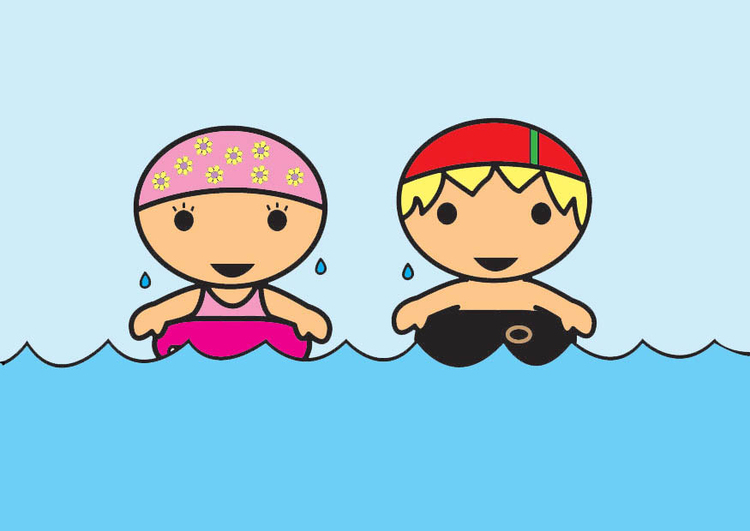 2728